FIESTA Y ENTREGA DE PREMIOSConcurso de dibujo ‘El bosque es vida - Basoa bizitza da’En la tarde de miércoles, 27 de abril, tuvo lugar en el espacio Ausolan de Esquíroz la entrega de premios del concurso de dibujo 'El bosque es vida - Basoa bizitza da', y una fiesta en la que participaron casi 300 personas entre niños/as, familiares y representantes de centros escolares y APYMAS.El concurso, convocado por Ausolan Jangarria, contó con la participación de 1000 niños/as de 45 comedores escolares de Navarra (12.000 menús) y, como cierre a las actividades que se desarrolla sobre ‘Comedores sostenibles’, se celebró esta fiesta, en la que colaboró IrriSarri Land, empresa que, en Bortziriak (Navarra), gestiona un parque de aventura en plena naturaleza, y que brindó a los/las ganadores/as del concurso y sus familias diversas actividades lúdicas: hinchable, karts a pedales, segways, y la compañía de su mascota: el basajaun Baxi, además de los talleres (pintacaras, dibujo…), juegos (cortesía de Dindaia), y merienda saludable ofrecidos por Ausolan.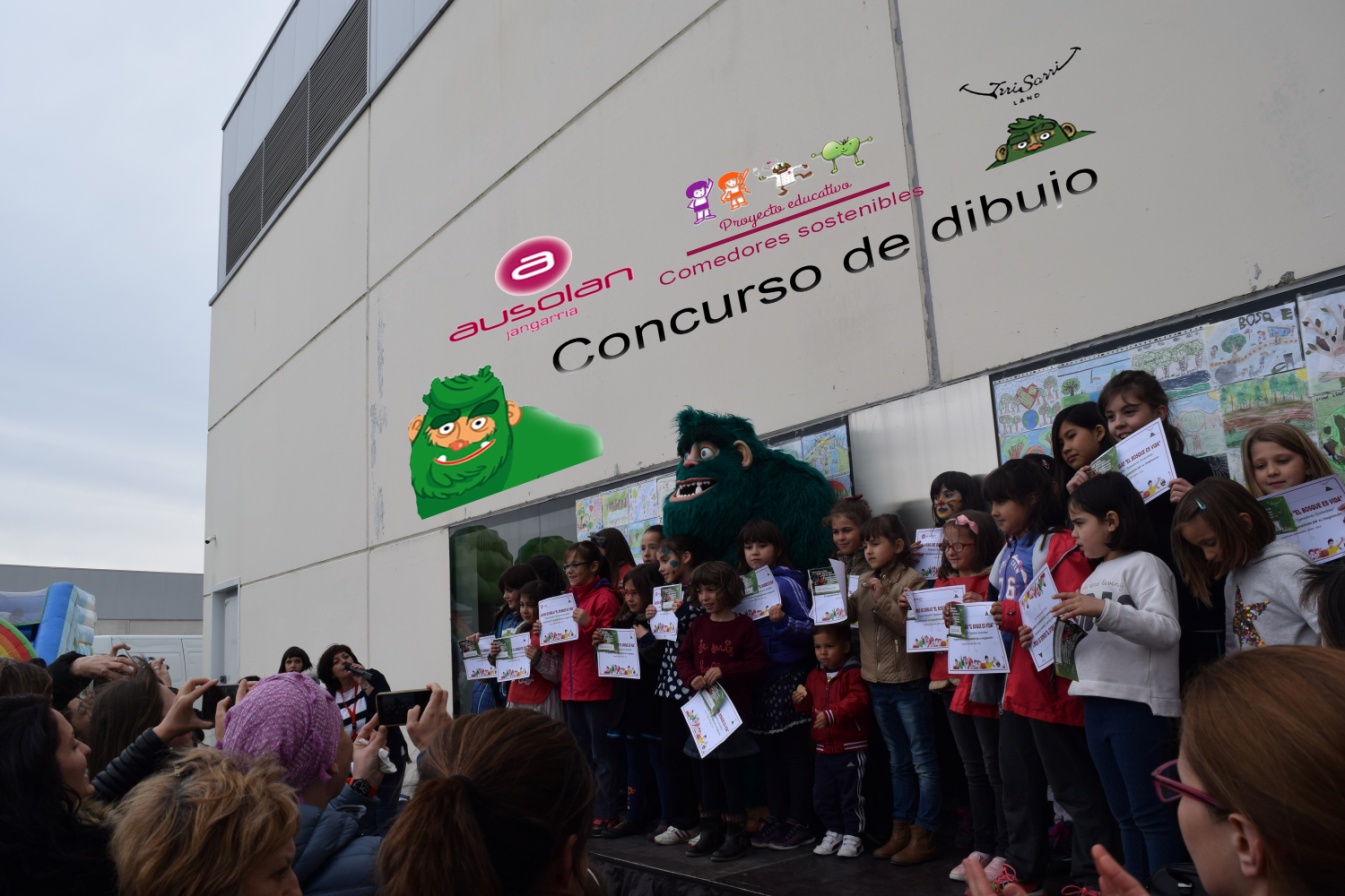 